tí:f//i;IJ"Á. ·, -. ?/ j , . v / /,uzavřená dle§ 2586 a násl. zákona č. 89/2012 Sb. , občanský zákoník, ve znění pozdějších předpisů meziSmluvní stranyObjednatel SídloStatutární orgánUměleckoprůmyslové museum v PrazePraha 1, 11O 00, 17. Listopadu 2PhDr. Helena Koenigsmarková, ředitelkaIČBankovní ústav Číslo účtu Kontaktní osoba Tel.E-mail(dále jako „Objednatel")IČO 00023442 ČNBČNB 20001-16337011/0710PhDr. Helena Koenigsmarková, ředitelkaZhotovitel SídloIČ DIČBankovní ústav Číslo účtuTel.E-mail(dále jako „Zhotovitel")MgA. Tomáš VargaPplk. Sochora 694/24, Praha 7, 170 00022 49 171CZ683350881Moneta Předmět SmlouvyZhotovitel se zavazuje za podmínek dohodnutých touto smlouvou na svůj náklad a nebezpečí zhotovit dílo „Studie zastřešení pergoly vstupu hlavní budovy UPM s označením vstupu do muzea, sedací plochy u kašny musejní zahrady a výběr nového zahradního osvětleni'', provést  řádně a  včas činnosti  nezbytné  pro zajištění  předmětu  díla uvedeného v tomto článku a Objednatel se zavazuje za podmínek daných touto smlouvou předmět smlouvy odebrat a Zhotoviteli uhradit.Předmětem  smlouvy je:2.2.1	Vypracování architektonické studie „Zastřešení  pergoly vstupu hlavní budovy Uměleckoprůmyslového musea v Praze" (dále jako „UPM").Studie bude obsahovat:Studii zastřešení pergoly vstupu hlavní budovy UPMStudii označení vstupních dveří museaStudii sedací  plochy  u kašny musejní zahradyVýběr náhrady těles  zahradního osvětlení a zahradního   nábytkuPresentaci z a s třešení pergoly vstupu budovy UPM s návrhem všech souvislostí pro spolupráci s  památkovou péčíVýkaz výměr pro vytvoření cenového odhadu provedení stavby pro výběr zhotovitele stavby(předmět plnění specifikovaný v odst. 2.2.1 dále také jako „dílo")2.3. Architektonická studie bude vyhotovená a Objednateli předána 1 elektronické verzi prostřednictvím odkazu  ke stažení ze serverového úložiště ve formátu PDF a výkaz výměr     v otevřených formátech pro další zpracování DOC, xls.Součástí předmětu plnění jsou i práce blíže nespecifikované, které jsou však nezbytné k řádnému provedení díla a o kterých vzhledem ke své kvalifikaci a zkušenostem Zhotovitel měl nebo mohl vědět.Předmět plnění díla zahrnuje rovněž pravidelné projednávání studie s příslušn ými pracovníky Objednatele a zapracování případných připomínek do studie.Práva  a povinnosti smluvních  stranZhotovitel se zavazuje řídit se při provádění díla ustano veními této smlo uvy a platnými právními předpisy. V případě, že v průběhu provádění díla dojde ke změně právních předpisů a návodů (postupů) , popřípadě nabude platnosti a účinnosti jiný právní předpis a návod (postup) vztahujíc í se k dílu, je zhotovitel povinen řídit se těmito změněnými resp. novými právními předpisy a návody (postupy), a to bez nároku na zvýšení ceny za dílo.Zhoto vitel se zavazuje při provádění díla respektovat rozhodnutí Objednatele, je však současně povinen Objednatele upozornit na možné negativní důsledky jeho rozhodnutí,  včetně důsledků na kvalitu a termín předání díla. Ustanovení § 2594 a 2595 občanského zákoníku tímto nejsou dotčena.Zhotovitel  zodpovídá za to,  že dílo  bude provedeno v souladu  s technickými  normami  a  předpisy platnými v ČR.Zhotovitel je podle ustanovení § 2 písm. e)  zákona  č.  320/2001  Sb.,  o  finanční  kontrole ve veřejné správě a o změně některých zákonů (zákon o finanční kontrole), ve znění pozdějších  předpisů,  osobou  povinnou  spolupůsobit  při  výkonu  finanční  kontroly  prováděné v souvislo s ti s úhrado u zboží nebo služeb z veřejných výdajů.Zhotovitel je povinen včas oznámit Objednateli všechny okolnosti, které zjist il při poskytování Plnění a jež mohou mít vliv na změnu pokynů Objednatele.Objednatel je v nezbytném rozsahu povinen poskytnout Zhotov iteli součinnost pro provádění díla, zejména se zavazuje poskytnout Zhotoviteli na vyžádání podklady nezbytné pro řádné plnění díla.Objednatel je  oprávněn  kontrolovat,  zda  je  dílo  prováděno  Zhotovitelem řádně  a v souladu s touto smlouvou, jeho pokyny a příslušnými právními předpisy.Termín plnění4.1      Zhotovitel se zavazuje provést dílo v termínu: 15.12.2021Předání a převzetí PlněníMístem pro předání díla je sídlo Objednatele.Zhotovitel se zavazuje dokončit a předat dílo objednateli v souladu s touto smlouvou. O předání a převzetí díla bude vyhotoven protokol. V tomto protokolu musí být uvedeno , zda bylo dílo převzato s výhradami, či bez výhrad. V případě zjištění vad či nedodě lk ů, budou tyto uvedeny v protokolu zároveň s lhůtou k jejich odstranění. Okamžikem převzetí díla přechází na Objednatele vlastnické právo k dílu.Písemnosti související s vyhotovení díla Zhotovitelem budou Objednateli předávány dle dohody, jinak v sídle Objednatele.Cena a způsob platbyCelková cena za provedení díla činí 98 000,-Kč bez DPH. DPH bude účtována v  příslušné výši  stanovené zákonem  platným  ke dni vyúčtování.Cena díla je po dobu platnosti a účinnosti smlouvy neměnná a závazná. Případné uzpůsobení studie na základě připomínek Objednate le nezakládá nárok na zrněnu celkové ceny díla.Pokud faktura neobsahuje všechny zákonem a smlouvou stanovené nálež itosti, je Objednatel oprávněn ji do data splatnosti vrátit s tím, že Zhotovitel je poté povinen vystavit novou fakturu s novým termínem splatnosti. V takovém případě není Objednatel v prodlení s její úhradou.Splatnost faktury je třicet dnů ode dne jejího obdržení. Faktura musí obsahovat náležitosti stanovené v § 435 občanského zákoníku a jako daňový doklad i náležitosti stanovené v § 29 zákona č. 235/2004 Sb., o dani z přidané hodnoty, ve znění pozdějších předpisů.Záruka za jakost a vadyZhotovitel Objednateli poskytuje záruku za jakost předaného díla. Zhotovitel zejména zaručuje, že dílo bude způsobilé k užití pro účel stanovený v této smlouvě, zachová si touto smlouvou stanovené vlastnosti a bude odpovídat požadavkům platných právních předpisů a norem.Zhotovitel je povinen vady díla odstranit bezplatně v dohodnuté lhůtě, nejpozději do  30 (slovy třiceti) dnů od doručení reklamace.Dílo má vady, pokud neodpovídá kvalitou či rozsahem podmínkám stanoveným ve smlouvě a požadavkům právních předpisů a norem platných a účinných  v době zhotovení díla, vztahujících se k plnění předmětu smlouvy.Licenční  ujednáníVzhledem k tomu, že součás tí plnění Zhotovitele dle této smlouvy je plnění,  které naplňuje znaky autorského díla ve smyslu zákona č. 121/2000 Sb., o  právu  autorském,  o  právech souvisejících s právem autorským a o změně některých zákonů o právu autorském (autorský zákon) ve znění pozdějších předpisů, či předmětu chráněného  průmyslovým  vlastnictvím (dále jen  „předmět ochrany"),  je  k těmto  součástem  plnění  poskytována  lic e nce za podmínek sjednaných  v tomto článku sm lo uvy.Zhotovitel prohlašuje, že je oprávněn vykonávat  svým  Jmenem  a  na  svůj  účet majetková práva k  předmětu  ochrany a že je oprávněn k jeho  užití udělit Objednateli   licenci.Zhotovitel poskytuje Objednateli nevýhradní oprávnění ke všem v úvahu přicházejícím způsobům užití předmětu ochrany a bez jakéhokoli omezení, a to zejména pokud jde o územní, časový nebo množstevní rozsah užití.Odměna za poskytnutí této licenceje zahrnuta v ceně díla dle této smlouvy.Smluvní pokutyV případě, že je Zhotovitel v prodlení se splněním termínu předání díla dle čl. 4. této smlouvy ve smluveném rozsahu, zavazuje se zaplatit Objednateli dle jeho vyúčtování smlu vní pokutu ve výši 0.3 % z celkové ceny za provedené dílo za každý den prodlení.Z důvodu nedodržení stanoveného nebo vzájemně dohodnutého termínu odstranění vad díla je zhotovitel povinen uhradit Objednateli sm luvní pokutu ve výši 0.3 % z celkové ceny za provedené dílo za každý den prodlení.Při prodlení s úhradou peněžitého plnění dle této smlouvy je Objednatel povinen zaplatit Zhotovitel i smluvní pokutu ve výši 0.3 % z celkové ceny za provedené dílo za každý den prodlení.Smluvní pokuty jsou splatné ve lhůtě 14 dnů po obdržení vyúčtování smluvní pokuty. Objednatel je oprávněn, zejména v případě, kdy zhotovitel ve stanovené lhůtě neuhradí smluvní pokutu, započíst pohledávku na zapla ce ní smluvní pokuty proti pohledávkám zhotovitele vůči objednateli.1O. Z áv ěrečná ustanoveníPokud v této smlouvě není stanoveno jinak, řídí se smluvní strany příslušnými ustanoveními občanského zákoníku.Smlouva je vyhotovena ve třech stejnopisech, z toho ve dvou vyhotoveních pro Objednatele a v jednom vyhotovení pro Zhotovite le, z nichž každý má povahu originálu.Smlouva může být měněna pouze na zák ladě písemných, vzestupně číslo vaných dodatků podepsaných  oběma srn!uvními stranami.Ukončením účinnosti této smlo uvy nejsou dotčena ustanovení smlouvy týkající se převodu vlastnického práva, nároků z odpo vědnosti za vady a ze záruky za jakost, nároků ze smluvních pokut, ustanovení o povinnosti mlčenli vosti, ani další  ustanovení  a  nároky,  z  jejichž povahy vyplývá, že mají trvat i po zániku  této  smlouvy.Přílohou č. 1 této smlouvy je specifikace   Plnění.Tato smlouva nabývá platnosti dnem podpisu poslední ze smluvních stran a účinnosti dnem zveřejnění v registru smlu v dle zákona č. 340/2015 Sb., ve znění pozdějších předpisů. Zveřejnění zajistí Objednatel.Objednatel i Zhoto vitel smlouvu přečetli, so uhlasí s jejím obsahem a prohlašují, že nebyla sepsána v tísni ani za jinak nápadně nevýhodných podmínek. Na důkaz toho  připojují své podpisy.V ....f.l......;..f..-. dne...3.....!.:.z...-..,1../).r.f._/./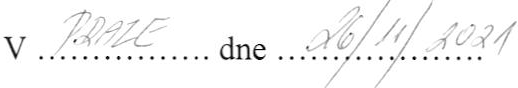 Objednatel:	Zhotovitel:Příloha č. 1 -  Podrobná  specifikace  plněníDílo zahrnuje:l)	ávrh všech prvků studieProvedení studie „Zastřešení musejní terasy" s popisem všech souvislostí pro spolupráci s památkovou péčíOsobní konzultace konstrukčního řešení s odbornými výrobciOsobní konzul tace s výrobci exteriérového osvětlení pro definici světelné charakteristiky osazených osvětlovacích tělesPřítomnost  u jednání  s  památkovou péčíZapracování připomínek ObjednateleVýkaz výměr pro vytvoření cenového odhadu provedení stavby